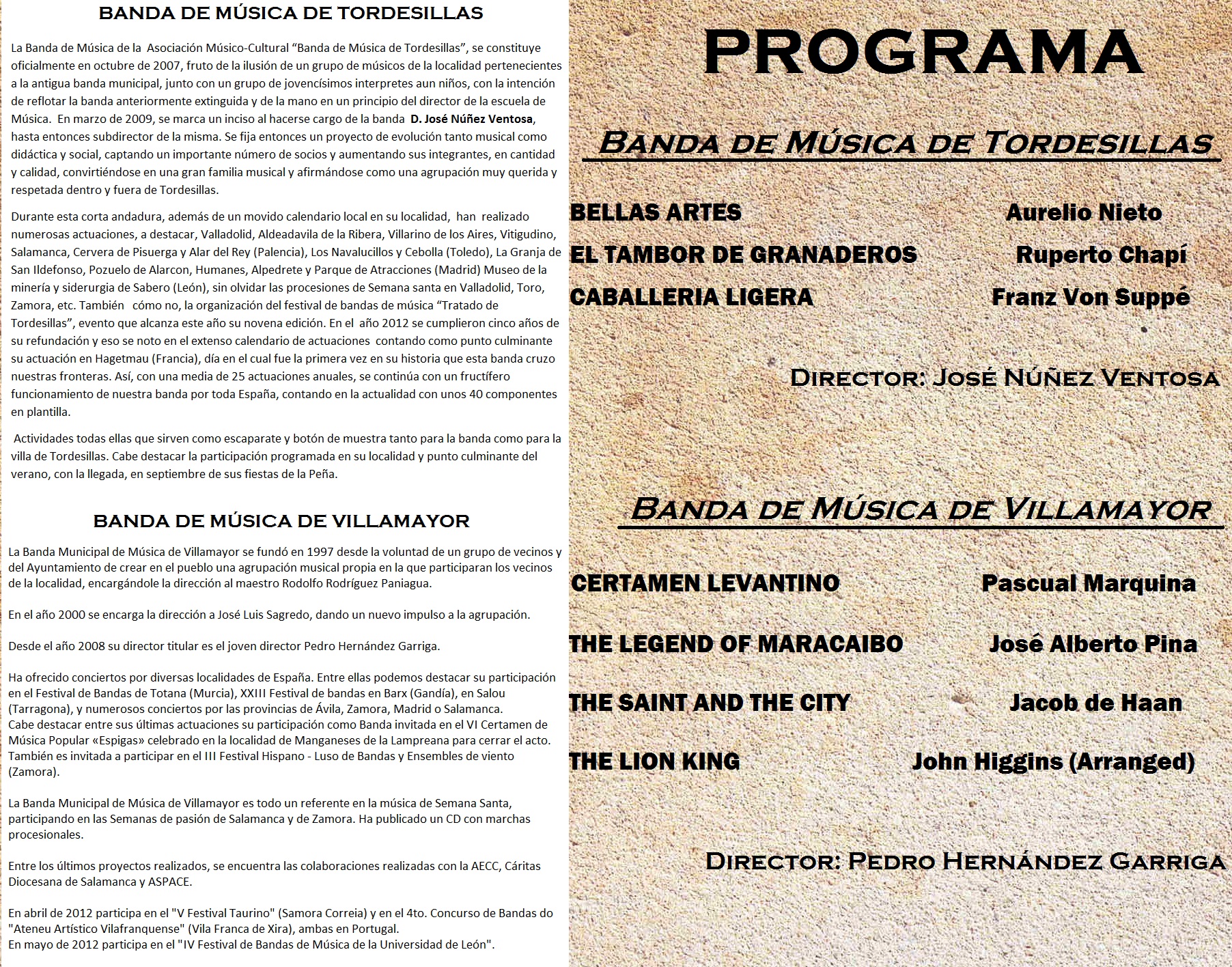                     ORGANIZA: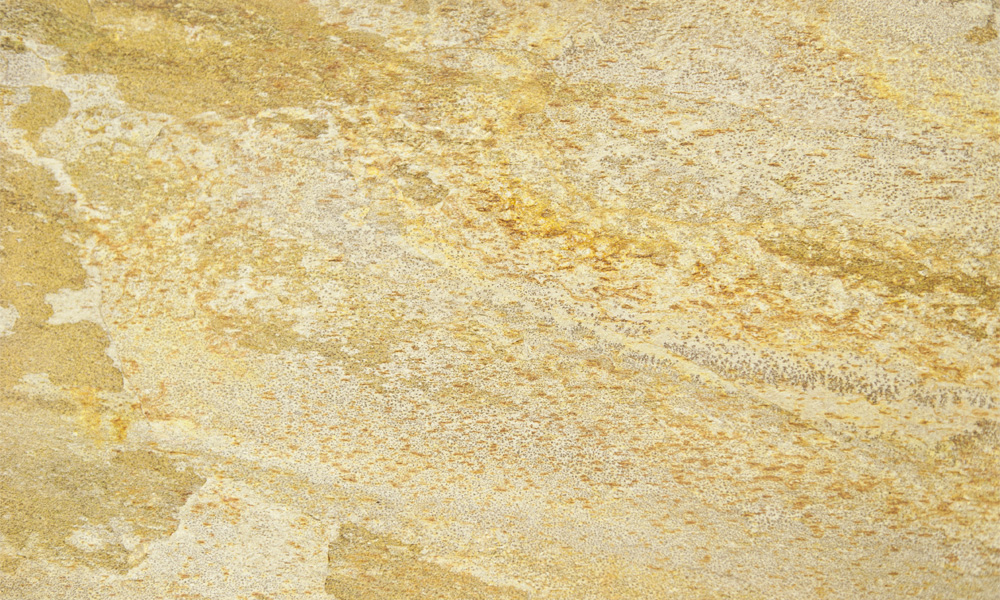 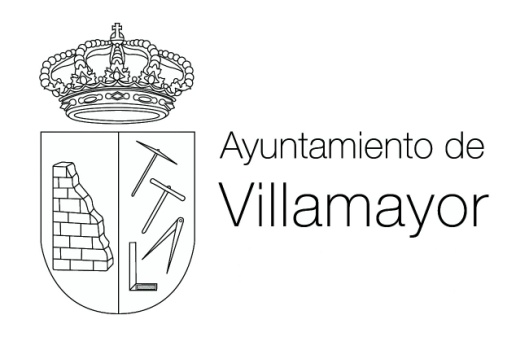                  COLABORAN: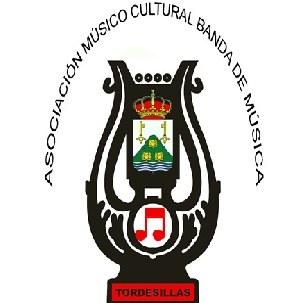 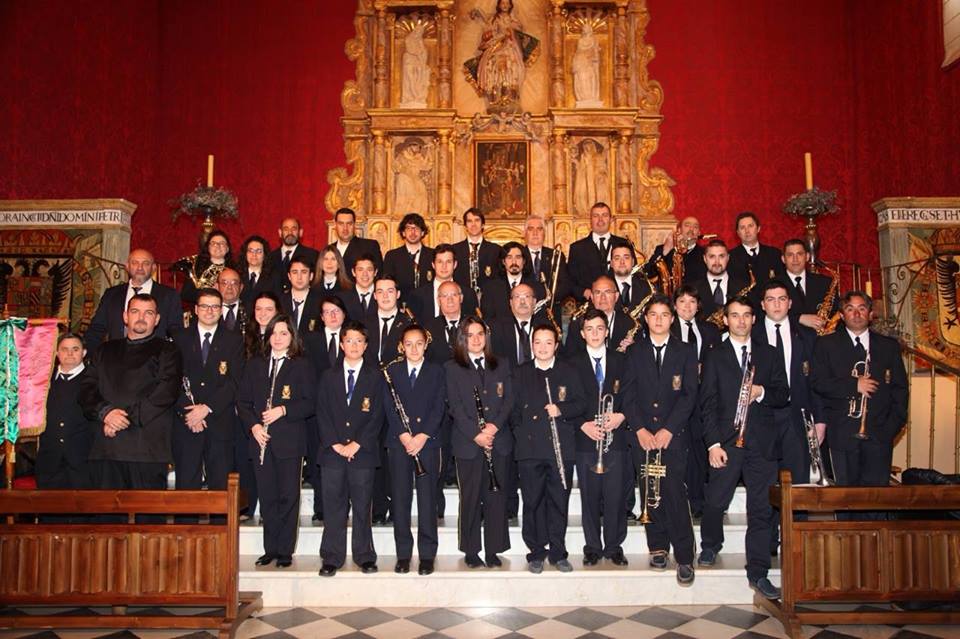 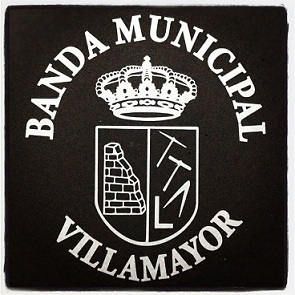 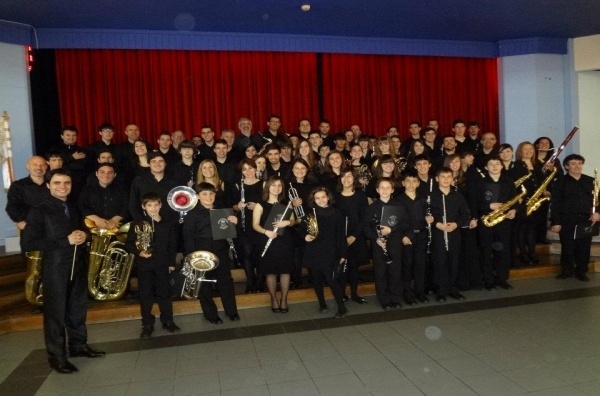 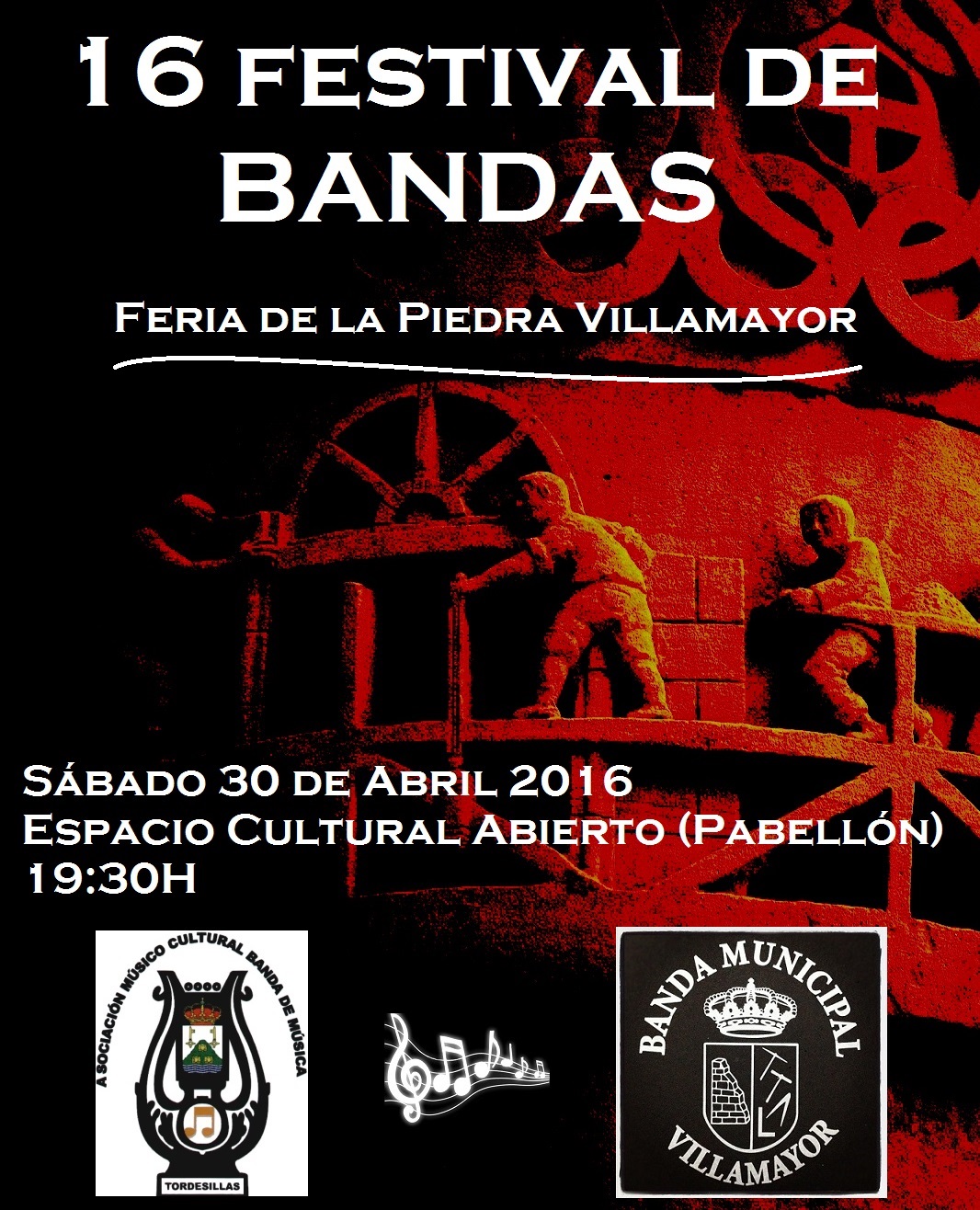 